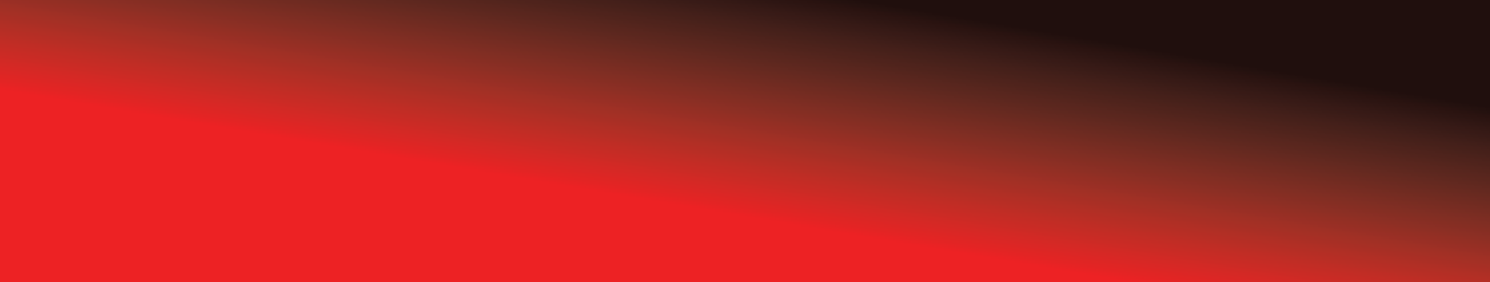 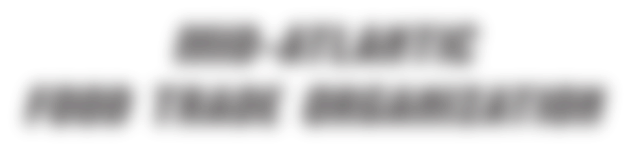 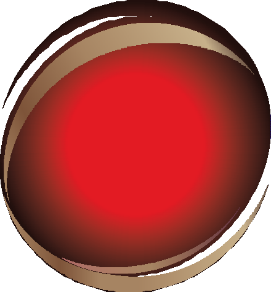 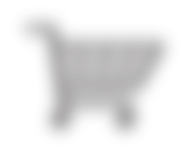 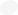 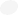 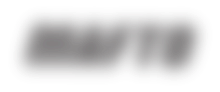 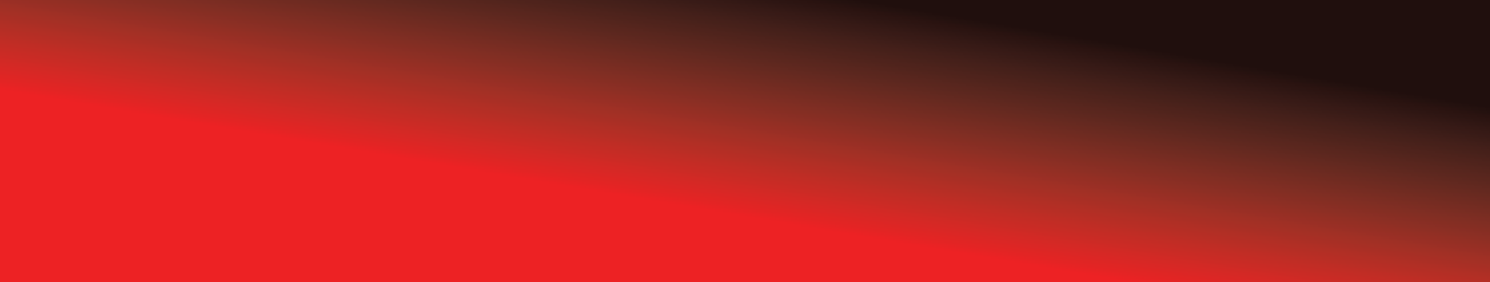 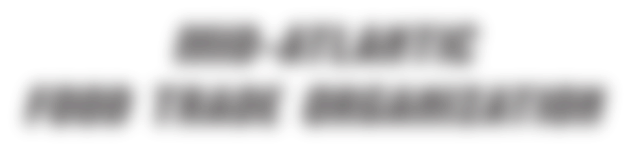 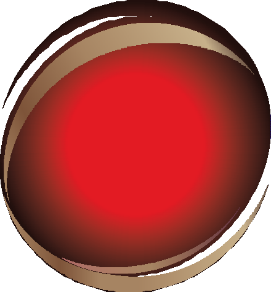 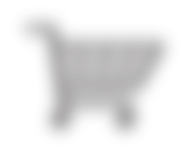 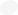 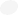 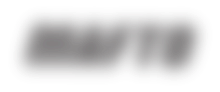 
MAFTO Scholarship Application - Academic Year 2022-23Professor Recommendation
___________________________ is applying for the MAFTO Scholarship for the 2022-23 Academic Year.Please complete the following and return to the student as soon as possible.Please answer the following question.Why is this student deserving of the MAFTO Scholarship?______________________________________________________________________________________________________________________________________________________________________________________________________________________________________________________________________________________________________________________________________________________________________________________________________________________________________________________________________________________________________________________________________________________________________________________________________________________________________________________________________________________________________________________________________________________________________________________________________________________________________________________________________________________________________________________________________________________________________________________________________________________________________________________________________________________________________________________________________________________________________________________________________________________________________________________________________________________________________________________________________________________________________________________________________________________________________________________________________________________________________________________________Name:	____________________________________						Title:	____________________________________						Signed:	____________________________________